REGISTRO DE DECLARAÇÃO DE GUARDA DE ANIMAIS DOMÉSTICOS EM OFÍCIO DE REGISTRO DE TÍTULOS E DOCUMENTOS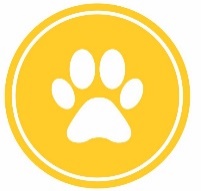 Doravante denominado proprietário(a), DECLARO para fins de direito e sob as penas da lei, que * xxxxxx (nome do animal), da *espécie: xxxxxxxxxxxx, *raça: xxxxxxx, pedigree: xxxxxxx, *sexo: xxxxxxxxxx, *idade: xxxxxxxx, *data de nascimento: xxxxxxx, *sinais característicos: xxxxxxxx, pelagem/plumagem: xxxxxxxx (cor), número de cadastro na prefeitura: xxxxxxxxxx,  está sob a minha responsabilidade e guarda. Fortaleza, xxxxxxxxxxxxxx de xxxxxxx.Proprietário(a)/01:_________________________________________________________________Testemunha:______________________________________________________________________Proprietário(a)/02:_________________________________________________________________Testemunha:______________________________________________________________________Declaro-me ciente da legislação pertinente, em especial do DECRETO LEI nº 24.645 de 1934 – Estabelece Medidas de Proteção aos Animais, LEI nº 9.605 de 1998 – Lei Federal de Crimes Ambientais e LEI nº 5.197 de 1967 – Lei Federal de Proteção à Fauna, comprometendo-me a:Manter o animal sob minha guarda, em boas condições de abrigo, higiene, alimentação e saúde, dando-lhe a devida atenção e cuidado;Levar o animal periodicamente ao médico veterinário, para vacinação e vermificação, se for o caso e sempre que se fizer necessário, com a finalidade de mantê-lo saudável; Não manter o animal isolado, preso permanentemente em corrente curta, em gaiola ou confinado; Em hipótese alguma tratar o animal com violência ou abandoná-lo;Se, por alguma razão, não puder mais cria-lo, procurar um novo guardião que se comprometa com as condições mínimas previstas nessa declaração de guarda e responsabilidade;Concordar, em caso de origem por adoção de Associação Legalmente Reconhecida, em todos os termos do compromisso de adoção, inclusive perda de guarda, fiscalização e outros; Transferir a guarda somente em caso extremo de necessidade, devendo fazê-lo através de declaração como essa e com o devido registro público competente. Fortaleza, xxxxxx de xxxxxxx.Proprietário(a)/01:_________________________________________________________________Testemunha:______________________________________________________________________Proprietário(a)/02:_________________________________________________________________Testemunha:______________________________________________________________________PROPRIETÁRIO 1Nome do proprietário(a):   Nacionalidade: 	Estado civil: 	Profissão: CPF: 	Ident.: 	Org. emissor: 	Data: Endereço: Bairro: 	Cidade-UF: 	CEP: Telefones: 	                                                   E-mail: PROPRIETÁRIO 2Nome do proprietário(a): Nacionalidade: 	Estado civil: 	Profissão: CPF: 	Ident.: 	Org. emissor: 	Data: Endereço: Bairro: 	Cidade-UF: 	CEP: Telefones: 	                                                    E-mail: 